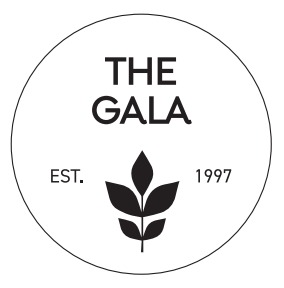 The Gala Auction Registration FormDue by August 15, 2024Your Name or Company Name Contact Person Address Email _________________________________________________  Phone ___________________________Item/Package to be donated:   Estimated Value $Gift Certificate Expiration Date: Detailed description of donated item (This helps us to better showcase and describe your donation.)      I will provide the necessary certificate via emailI will provide the necessary certificate via mailI need a committee member to create a certificateDonated item can be picked up by a committee member at my businessMail to: CentraCare Foundation				Call (320) 251- 2700, ext. 52190  ATTN: Deb Paul					Email pauld@centracare.com 1406 Sixth Ave. N.  St. Cloud, MN 56303					The Gala and CentraCare Foundation are a 501c3 non-profit organization (Federal Tax ID #41-1855173).We will follow up with you if additional information is needed for recognition.Thank You!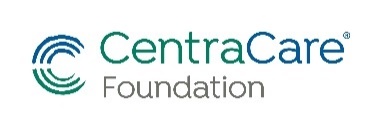 SILENT AUCTION, LIVE AUCTION AND WINE & WHISKEY PULLThank you for considering a donation to CentraCare Foundation’s annual Gala Silent Auction, Live Auction or Wine & Whiskey Pull. Our event is scheduled for Friday, Sept. 13, 2024, at the Willmar Conference Center.  If you would like to donate, but don’t have an item in mind, please contact a committee member for ideas relating to this year’s Gala theme.CentraCare Foundation contact:  Deb Paul (320) 251-2700, ext. 52190 or pauld@centracare.com					       Gala Auction Policy and GuidelinesValue: Please provide the approximate value of your item(s) on the form on the back. We need this information for the purchasers to comply with IRS regulations.If your item is larger than 3` x 3`, we ask that you make arrangements to deliver the item to the Willmar Conference Center on Thursday, Sept. 12 between 10 a.m. and 2 p.m.If you are donating a decoration with lights, the lights must be U.L. approved and all decorations must be securely attached.  For any other donated item, please provide a box/container or appropriate covering for the safe delivery of your item.  You will receive an acknowledgement from the Gala/CentraCare Foundation after the event.All items become the property of the Gala or eventual buyer.If, by chance, your item doesn’t sell on the auction, the item will be returned to you. Because of accounting purposes, we are unable to keep or use the item if it does not sell.  We ask that the value of the donated item be greater than $50 if possible.CentraCare Foundation is not able to pay in part or full for any auction items or offer any type of trade/negotiation of event tickets for items.If you are donating a gift certificate, please mail to CentraCare Foundation, Attn: Deb Paul, 1406 Sixth Avenue North, St. Cloud, MN 56303Thank you again for your participation and support!Please complete the form on the back and return by August 15, 2024 or visit our website at http://www.centracare.com/foundation/events/gala/ to complete a registration form online and email to pauld@centracare.com.